ПАМЯТКА                                                                                                                                      по предоставлению в электронном виде государственной услуги«ПРЕДОСТАВЛЕНИЕ ИНФОРМАЦИИ ИЗ РЕЕСТРА ОБЛАСТНОЙ СОБСТВЕННОСТИ»Войдите на сайт «Портал Воронежской области» https://www.govvrn.ru/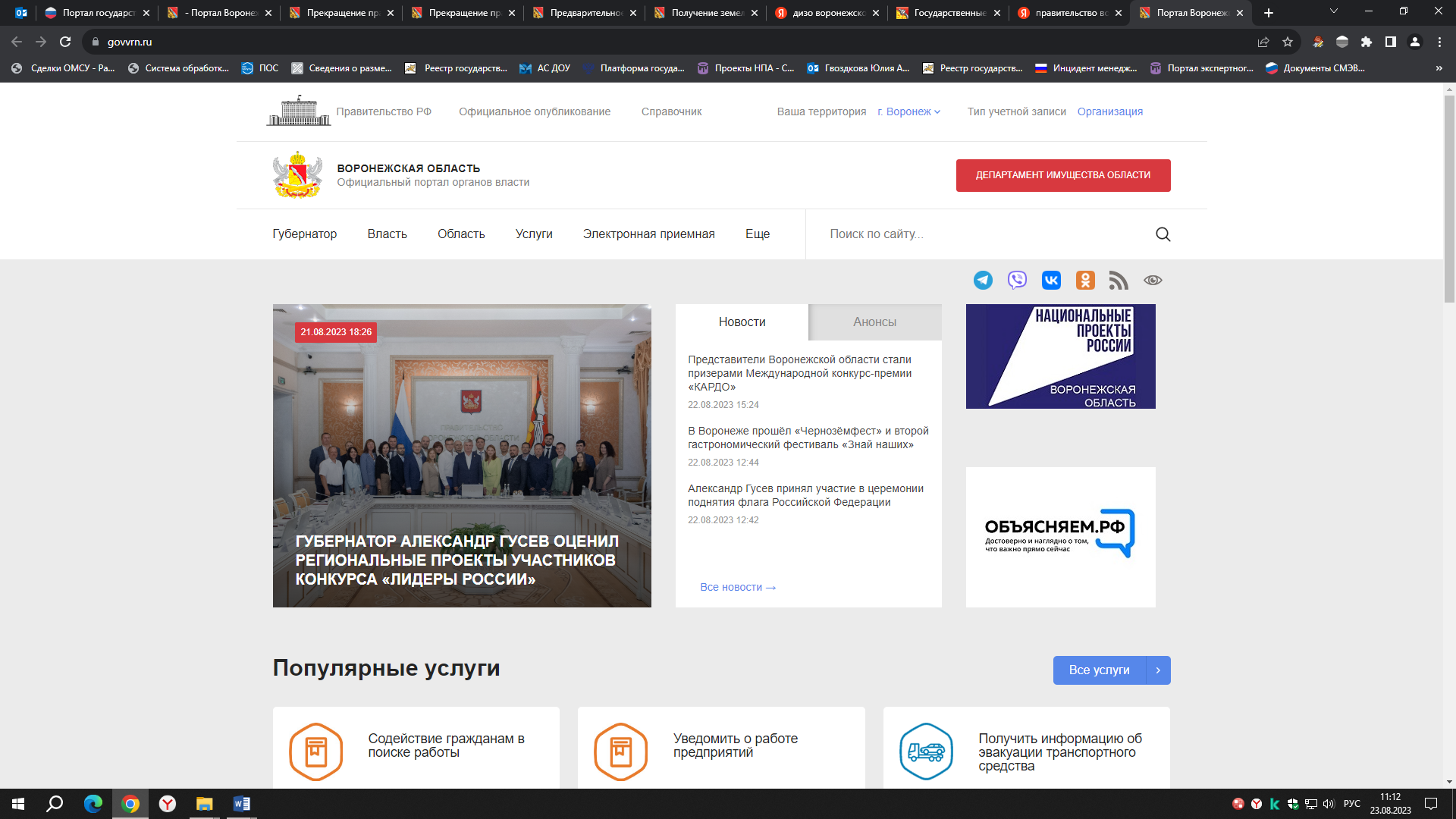 Выберите раздел «Услуги»В разделе «Услуги» выберите категорию «Недвижимость»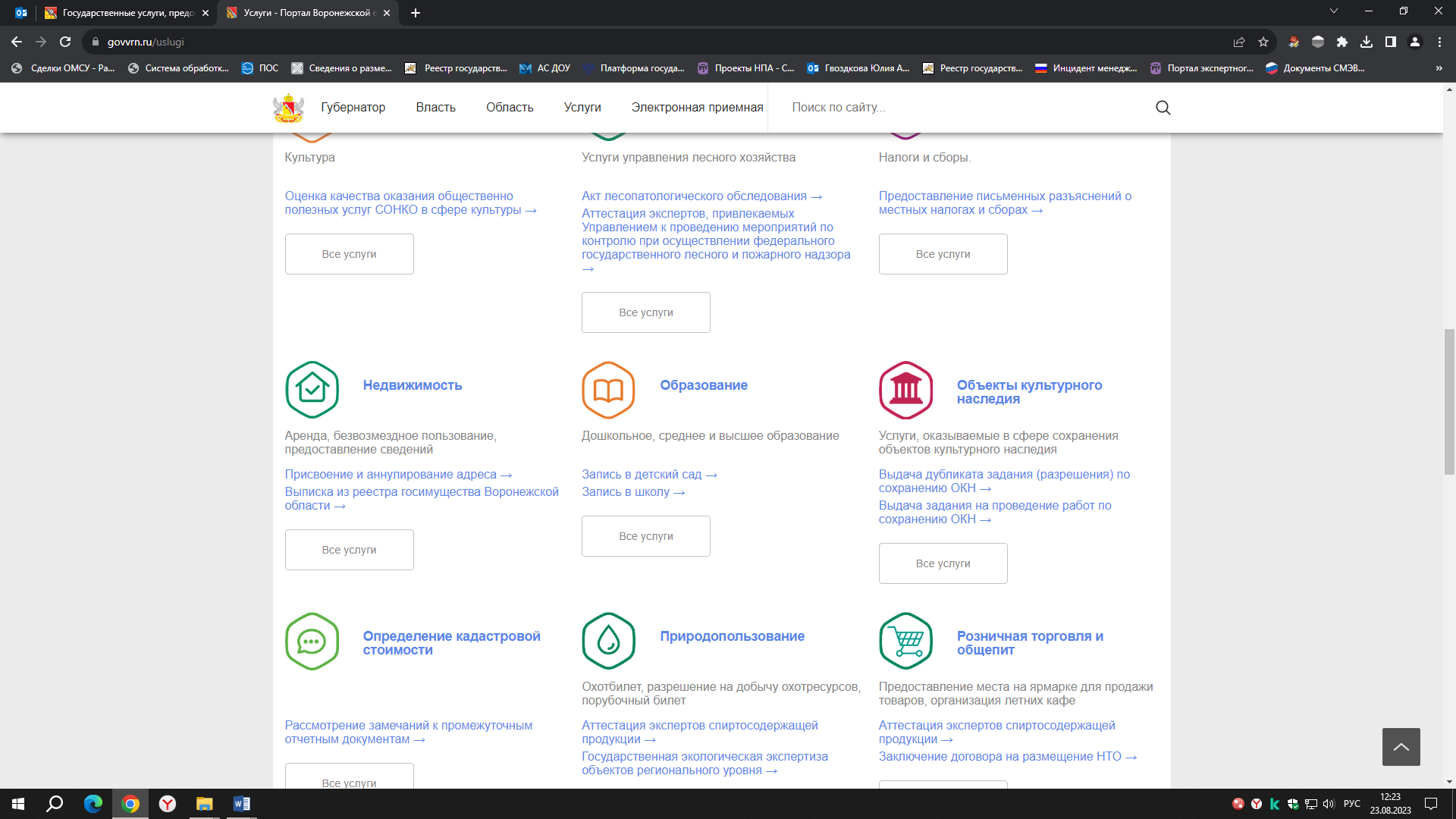 В открывшейся категории «Недвижимость» выберите услугу «Выписка из реестра госимущества Воронежской области» или «Информация из реестра госимущества Воронежской области»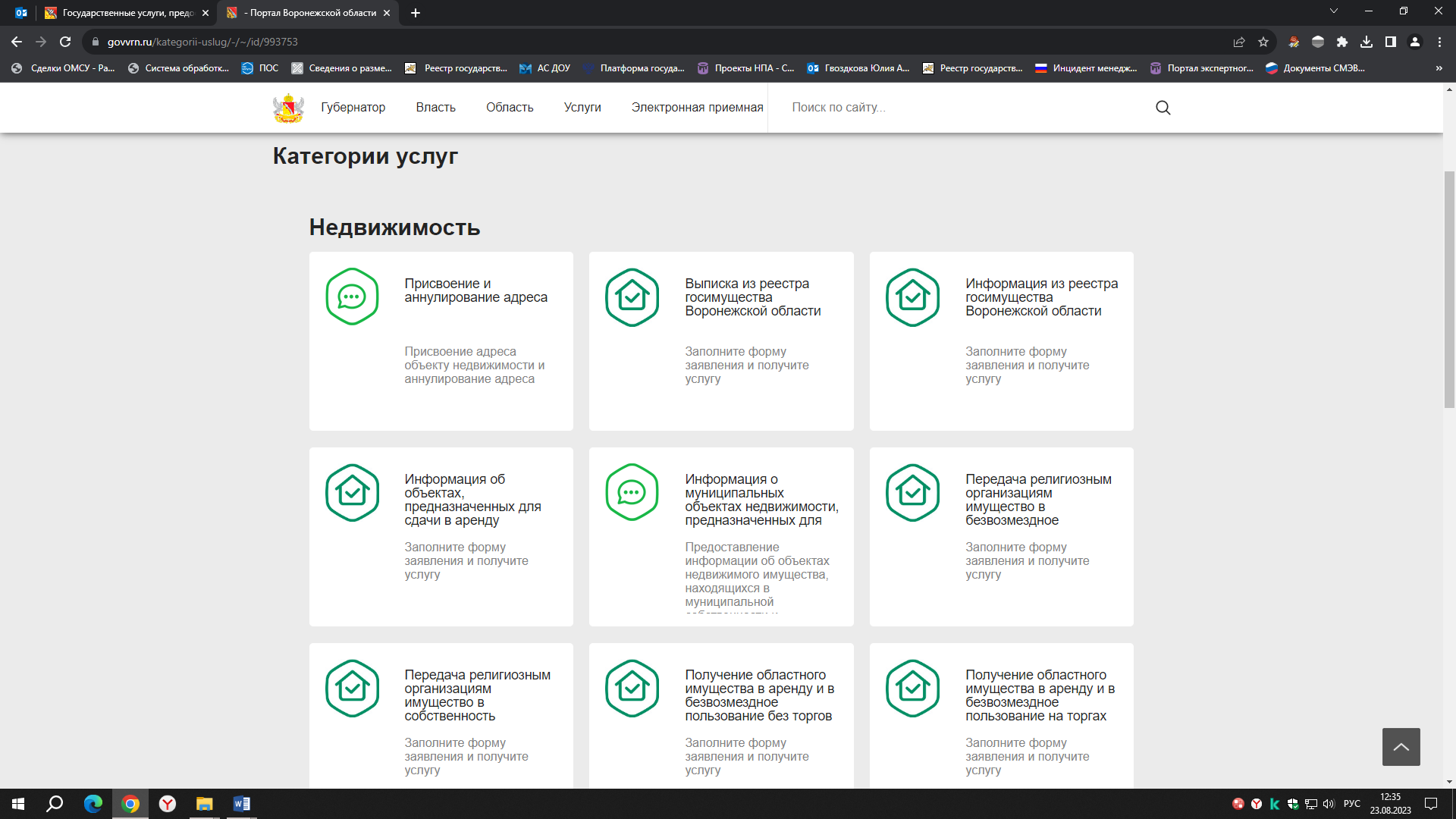 Авторизуйтесь на портале для получения услуги. Введите логин и пароль от личного кабинета на портале «Госуслуги».В услуге выберите тип получения услуги «Электронная услуга», затем нажмите кнопку «Получить услугу»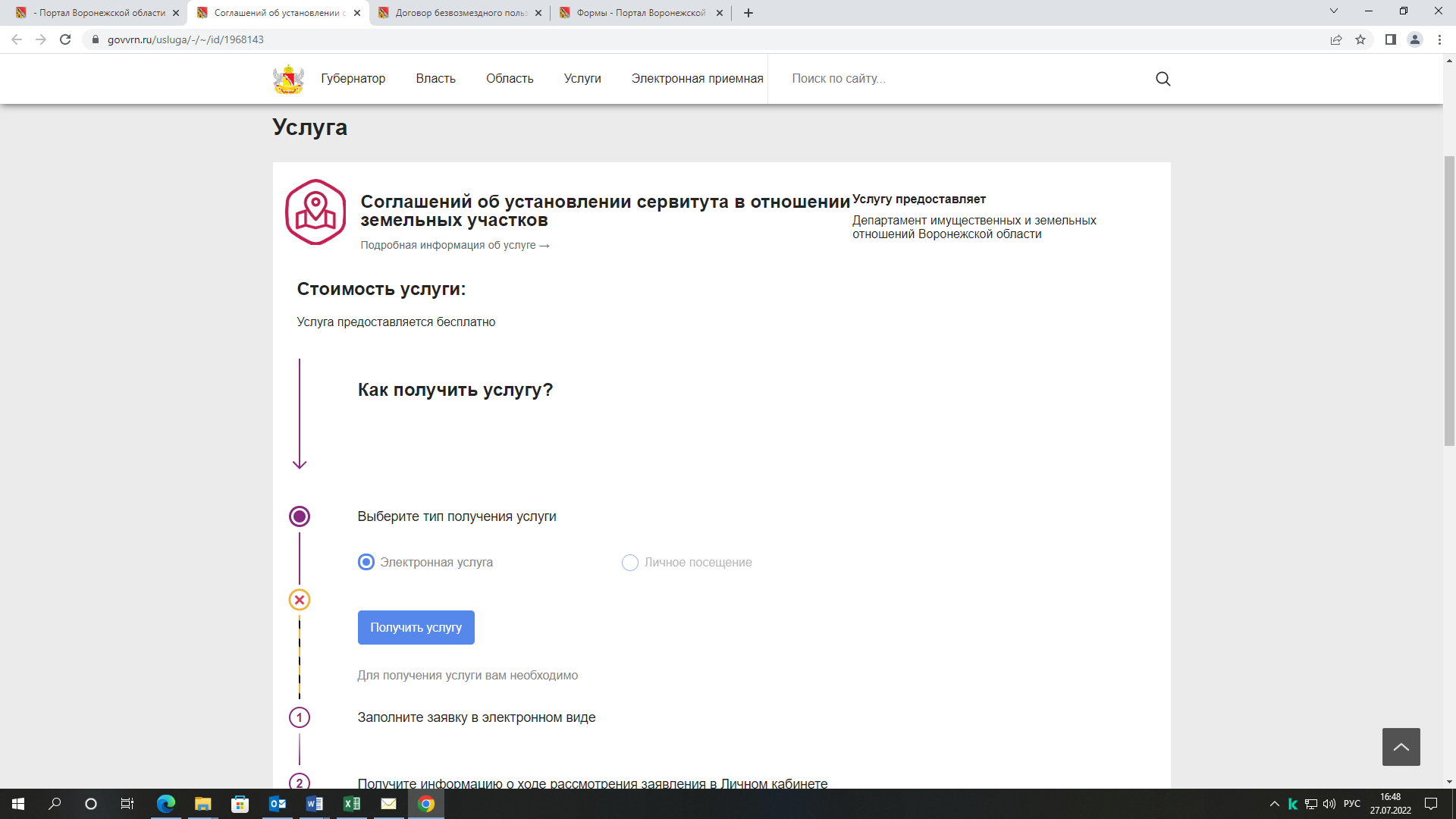 В открывшемся окне заполните все поля, обозначенные знаком (*)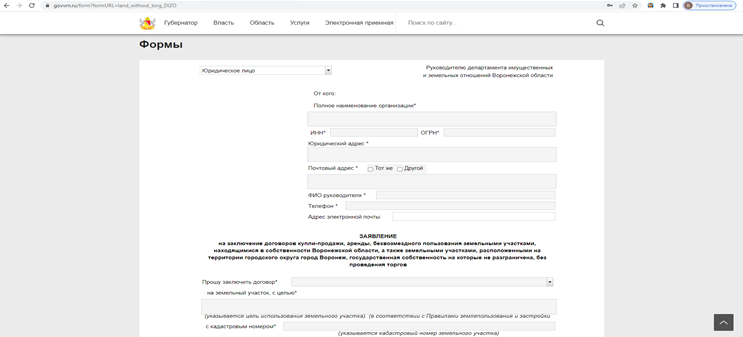 Прикрепите скриншоты необходимых документов в требуемом форматеЗаполните поле ФИО заявителя и нажмите кнопку «Отправить»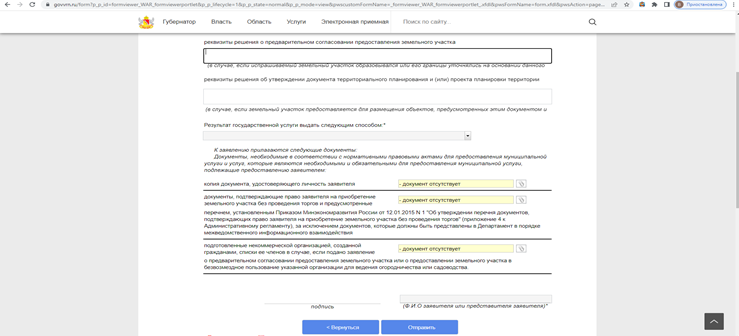 Спасибо! Ожидайте оповещения о результате в личном кабинете